Администрация Дзержинского районаКрасноярского краяПОСТАНОВЛЕНИЕс.Дзержинское16.10.2018										№ 473-пОб утверждении Положения об аттестации муниципальных служащих администрации Дзержинского района Красноярского краяВ соответствии с Федеральным законом от 02.03.2007г. № 25-ФЗ «О муниципальной службе в Российской Федерации», Законом Красноярского края от 24.04.2008 № 5-1565 «Об особенностях правового регулирования муниципальной службы в Красноярском крае», руководствуясь ст. 19 Устава района, ПОСТАНОВЛЯЮ:1. Утвердить Положение об аттестации муниципальных служащих администрации Дзержинского района Красноярского края согласно приложению, к настоящему постановлению.2. Признать утратившим силу постановление администрации района № 586-п от 03.11.2015 «Об утверждении Положения об аттестации муниципальных служащих Дзержинского района Красноярского края».3. Опубликовать настоящее постановление на официальном сайте администрации района, в районной газете «Дзержинец».4. Постановление вступает в силу в день, следующий за днем его официального обнародования.Временно исполняющийобязанности главыДзержинского района							В.Н. ДергуновПриложениек постановлению администрации районаот 16.10.2018 № 473-пПОЛОЖЕНИЕоб аттестации муниципальных служащихадминистрации Дзержинского района Красноярского края	Настоящее Положение разработано в соответствии с Федеральным законом от  02.03.2007г. № 25-ФЗ «О муниципальной службе в Российской Федерации», Законом Красноярского края от 24.04.2008 № 5-1565 «Об особенностях правового регулирования муниципальной службы в Красноярском крае», с целью формирования высококвалифицированного аппарата, совершенствования деятельности, улучшения работы по подбору и расстановке кадров, стимулирования роста их профессионализма и повышения ответственности за результаты работы, определения уровня подготовки и соответствия муниципальных служащих администрации района Дзержинского района замещаемой должности.I. ОБЩИЕ ПОЛОЖЕНИЯ1.1 Аттестация муниципальных служащих - это периодически проводимая в порядке, установленном законодательством и настоящим Положением, оценка результатов деятельности, определение деловых качеств и установление уровня квалификации муниципальных служащих с целью выявления их соответствия замещаемой должности, а также возможности дальнейшего служебного продвижения и (или) повышения квалификационного разряда.Аттестация муниципального служащего проводится один раз в три года.1.2 Основными задачами аттестации являются:- установление соответствия муниципального служащего замещаемой должности и уровня его профессиональной подготовки;- подтверждение или повышение квалификационного разряда муниципального служащего;- определение перспективы применения профессиональных способностей муниципального служащего;- определение необходимости повышения квалификации, профессиональной подготовки или переподготовки муниципального служащего;- стимулирование профессионального роста муниципального служащего;- обеспечение возможности долгосрочного планирования движения кадрового состава.1.3 Аттестации подлежат муниципальные служащие администрации района, замещающие в органах местного самоуправления младшие, старшие, ведущие, главные и высшие группы должностей муниципальной службы.1.4 Аттестации не подлежат категории муниципальных служащих:а) замещающие должности муниципальной службы менее одного года;б) достигшие возраста 60 лет;в) беременные женщины;г) находящиеся в отпуске по беременности и родам или в отпуске по уходу за ребенком до достижения им возраста трех лет. Аттестация указанных муниципальных служащих возможна не ранее чем через один год после выхода из отпуска;д) замещающие должности муниципальной службы на основании срочного трудового договора (контракта).1.5. Расходы, связанные с организацией и проведением аттестации муниципальных служащих, производятся за счет средств местного бюджета.2. ОРГАНИЗАЦИЯ ПРОВЕДЕНИЯ АТТЕСТАЦИИ2.1. Для проведения аттестации муниципальных служащих издается распоряжение администрации Дзержинского района, содержащее следующие положения:а) о формировании аттестационной комиссии;б) об утверждении графика проведения аттестации;в) о подготовке документов, необходимых для работы аттестационной комиссии;г) о подготовке примерного перечня вопросов для тестирования и устного собеседования.2.2. Аттестационная комиссия формируется распоряжением администрации Дзержинского района. Указанным актом определяются персональный состав аттестационной комиссии.В состав аттестационной комиссии включаются муниципальные служащие - представители управлений, комиссий и отделов, кадровой, юридической службы, а также представители научных и образовательных учреждений, других организаций, в качестве независимых экспертов – специалисты по вопросам, связанным с муниципальной службой.Для работы в аттестационной комиссии могут привлекаться депутаты Дзержинского районного Совета депутатов, государственные гражданские служащие, муниципальные служащие других органов местного самоуправления. Количество членов аттестационной комиссии не может быть менее трех человек.Состав аттестационной комиссии для проведения аттестации муниципальных служащих, замещающих должности муниципальной службы, исполнение должностных обязанностей по которым связано с использованием сведений, составляющих государственную тайну, формируется с учетом положений законодательства Российской Федерации о государственной тайне.Состав аттестационной комиссии формируется таким образом, чтобы была исключена возможность возникновения конфликтов интересов, которые могли бы повлиять на принимаемые аттестационной комиссией решения.В зависимости от специфики должностных обязанностей муниципальных служащих в органе местного самоуправления может быть создано несколько аттестационных комиссий.2.3. Аттестационная комиссия состоит из председателя, заместителя председателя, секретаря и членов комиссии. Все члены аттестационной комиссии при принятии решений обладают равными правами.2.4. Председатель аттестационной комиссии:- председательствует на заседаниях аттестационной комиссии;- организует работу аттестационной комиссии;- распределяет обязанности между членами аттестационной комиссии;- определяет по согласованию с членами аттестационной комиссии порядок рассмотрения вопросов;- ведет личный прием муниципальных служащих, проходящих аттестацию, организует работу членов аттестационной комиссии по рассмотрению предложений, заявлений и жалоб аттестуемых муниципальных служащих;- осуществляет другие полномочия, связанные с проведением аттестации.2.5. В случае временного отсутствия (болезнь, отпуск, командировка и других уважительных причин) председателя аттестационной комиссии полномочия председателя аттестационной комиссии по его поручению осуществляет заместитель председателя аттестационной комиссии либо один из членов аттестационной комиссии.2.6. Заседания аттестационной комиссии созываются ее председателем.2.7. Заседание аттестационной комиссии считается правомочным, если на нем присутствует не менее двух третей от установленного числа членов аттестационной комиссии.2.8. Список лиц, подлежащих аттестации, график проведения аттестации утверждаются Главой района и доводятся до сведения каждого аттестуемого муниципального служащего не менее чем за месяц до начала проведения аттестации.2.9. В графике проведения аттестации указываются:- наименования структурных подразделений Администрации Дзержинского района, в которых проводится аттестация;- дата и время, место проведения аттестации;- дата представления в аттестационную комиссию необходимых документов с указанием ответственных за такое представление руководителей соответствующего структурного подразделения администрации Дзержинского района.2.10. Не позднее, чем за две недели до начала проведения аттестации в аттестационную комиссию представляется отзыв об исполнении подлежащим аттестации муниципальным служащим должностных обязанностей за аттестационный период, подписанный его непосредственным руководителем и утвержденный вышестоящим руководителем, по форме согласно приложению №1, к настоящему положению, а также должностная инструкция по должности муниципальной службы, замещаемой аттестуемым муниципальным служащим.2.11. К отзыву об исполнении подлежащим аттестации муниципальным служащим должностных обязанностей за аттестационный период прилагаются сведения о выполненных муниципальным служащим поручениях и подготовленных им проектах документов за указанный период.2.12. Отдел обеспечения администрации Дзержинского района доводит до сведения муниципальных служащих представленные на них отзывы. При этом, подлежащий аттестации муниципальный служащий вправе представить в аттестационную комиссию дополнительные сведения о служебной деятельности за предшествующий период, а также заявление о своем несогласии с отзывом.3. ПРОВЕДЕНИЕ АТТЕСТАЦИИ3.1. Аттестация может проводиться в форме устного собеседования аттестационной комиссии с аттестуемым муниципальным служащим, тестирования, иных методов оценки профессиональной деятельности муниципального служащего. Форму и методы проведения аттестации определяет аттестационная комиссия.Устное собеседование с аттестационной комиссией заключается в ответах на предложенные вопросы о профессиональной деятельности. Тестирование заключается в проверке знаний законодательства применительно к профессиональной деятельности муниципального служащего и осуществляется путем выбора муниципальным служащим верного ответа на предложенные вопросы из трех - четырех вариантов ответов.Количество и содержание вопросов для устного собеседования, тестирования, критерии успешного прохождения тестирования разрабатываются аттестационной комиссией с учетом группы, категории должности муниципальной службы, а также должностных обязанностей по данной должности.Муниципальный служащий не позднее, чем за две недели до начала проведения аттестации должен быть ознакомлен с вопросами собеседования, тестирования.3.2. Аттестация проводится в присутствии руководителя структурного подразделения, в котором работает аттестуемый. Аттестационная комиссия рассматривает представленные материалы, заслушивает сообщение аттестуемого о его работе, а в случае необходимости его непосредственного руководителя о его служебной деятельности. Аттестационная комиссия в целях объективного проведения аттестации после рассмотрения представленных аттестуемым дополнительных сведений о его служебной деятельности за предшествующий период и его заявления о несогласии с представленной характеристикой вправе перенести аттестацию на очередное заседание комиссии.3.3. Аттестация проводится в присутствии аттестуемого муниципального служащего. Муниципальный служащий вправе ходатайствовать о переносе аттестации по уважительным причинам.3.4. В случае неявки муниципального служащего на заседание аттестационной комиссии без уважительных причин или отказа его от аттестации муниципальный служащий привлекается к дисциплинарной ответственности в соответствии с законодательством Российской Федерации о муниципальной службе и трудовым законодательством, а аттестация переносится на более поздний срок.3.5 Аттестационная комиссия рассматривает представленные документы, заслушивает сообщение муниципального служащего, а при необходимости его непосредственного руководителя.3.6 Аттестационная комиссия в целях объективного проведения аттестации после рассмотрения представленных аттестуемым дополнительных сведений о его служебной деятельности за предшествующий период и его заявления о несогласии с представленным отзывом вправе перенести аттестацию на очередное заседание комиссии.3.7. Обсуждение профессиональных и личностных качеств муниципального служащего применительно к его должностным обязанностям и полномочиям должно быть объективным и доброжелательным.3.8. При оценке профессиональной деятельности муниципального служащего должны учитываться:а) результаты исполнения муниципальным служащим положений должностной инструкции;б) профессиональные знания и опыт работы муниципального служащего;в) соблюдение муниципальным служащим установленных законодательством Российской Федерации ограничений, связанных с муниципальной службой;г) отсутствие нарушений запретов и выполнение основных обязанностей, установленных законодательством Российской Федерации о муниципальной службе;д) организаторские способности - при аттестации муниципального служащего, наделенного организационно-распорядительными полномочиями по отношению к другим муниципальным служащим.3.9. Заседание аттестационной комиссии считается правомочным, если на нем присутствует не менее двух третей ее членов. Присутствие председателя аттестационной комиссии или его заместителя является обязательным.3.10. Решение об оценке профессиональных и личностных качеств муниципального служащего, а также рекомендации аттестационной комиссии принимаются в отсутствии аттестуемого и его непосредственного руководителя открытым голосованием простым большинством голосов от установленного числа членов аттестационной комиссии.3.12. При равенстве голосов муниципальный служащий признается соответствующим занимаемой должности.3.12 Проходящий аттестацию муниципальный служащий, являющийся членом аттестационной комиссии, в голосовании не участвует.3.13. Член аттестационной комиссии, не согласный с ее решением, вправе изложить в письменной форме свое особое мнение, которое приобщается к протоколу заседания аттестационной комиссии и вносится в соответствующую графу аттестационного листа.3.14. Результаты аттестации заносятся в аттестационный лист (приложение №2 к настоящему Положению). Аттестационный лист подписывается председателем, заместителем председателя, секретарем и членами аттестационной комиссии, присутствующими на заседании и принимавшими участие в голосовании.3.15. Секретарь аттестационной комиссии знакомит муниципального служащего с результатами аттестации, занесенными в аттестационный лист. Муниципальный служащий знакомится с аттестационным листом и ставит в нем личную подпись. При несогласии муниципального служащего с результатами аттестации в аттестационном листе делается соответствующая запись.3.16. Аттестационный лист муниципального служащего, прошедшего аттестацию, и отзыв на него хранятся в личном деле муниципального служащего.3.17. Заседание аттестационной комиссии оформляется протоколом, кратко отражающим ход аттестации, принятые решения. Протокол подписывается председательствующим и секретарем аттестационной комиссии с приложением всех материалов, представленных на аттестацию в процессе ее подготовки и проведения.3.18. В результате аттестации муниципальному служащему дается одна из следующих оценок:- соответствует замещаемой муниципальной должности;- не соответствует замещаемой муниципальной должности вследствие недостаточной квалификации.3.19. Аттестационная комиссия по результатам аттестации представляет на рассмотрение представителю нанимателя (работодателю) рекомендации:а) о поощрении муниципального служащего за достигнутые успехи в профессиональной деятельности, о повышении или понижении в должности, об изменении размеров надбавок к должностному окладу за особые условия муниципальной службы, о включении муниципального служащего в кадровый резерв, о направлении муниципального служащего на профессиональную переподготовку или на повышение квалификации;б) аттестуемому муниципальному служащему - об улучшении его профессиональной деятельности.При этом в протоколе заседания аттестационной комиссии указываются мотивы, побудившие комиссию дать соответствующие рекомендации.3.20. В течение одного месяца после дня проведения аттестации по ее результатам представитель нанимателя (работодатель) может принимать решение о том, что:а) муниципальный служащий включается в кадровый резерв для замещения вакантной должности муниципальной службы в порядке должностного роста;б) муниципальный служащий направляется на профессиональную переподготовку или повышение квалификации;в) муниципальный служащий поощряется за достигнутые успехи в профессиональной деятельности;г) муниципальному служащему изменяется размер надбавки к должностному окладу за особые условия муниципальной службы;д) муниципальный служащий понижается в должности муниципальной службы;е) муниципальный служащий, признанный не соответствующим замещаемой должности вследствие недостаточной квалификации, подтвержденной результатами аттестации, увольняется с муниципальной службы в случае несогласия его с понижением в должности или невозможности перевода с его согласия на другую должность муниципальной службы (отсутствия вакантной должности).По истечении одного месяца после дня проведения аттестации перевод муниципального служащего на нижестоящую должность муниципальной службы либо увольнение его с муниципальной службы по результатам данной аттестации не допускается. Время болезни и ежегодного оплачиваемого отпуска муниципального служащего в указанный срок не засчитывается.3.21. Муниципальный служащий вправе обжаловать результаты аттестации в суд в соответствии с законодательством Российской Федерации.3.22. После проведения аттестации муниципальных служащих аттестационная комиссия обобщает полученные рекомендации и предложения, высказанные в процессе аттестации, анализирует итоги аттестации и составляет отчет. По итогам аттестации муниципальных служащих издается распоряжение или иной акт Главы района, в котором утверждаются отчет аттестационной комиссии и мероприятия по улучшению работы с кадрами, выполнению рекомендаций аттестационной комиссии, предложений служащих, поступивших в ходе аттестации.Приложение №1к Положению об аттестациимуниципальных служащих администрации районаОтзывоб исполнении муниципальным служащим должностныхобязанностей за аттестационный период (ФИО, замещаемая должность)Отзыв состоит из трех разделов и вывода.В разделе 1 необходимо охарактеризовать вклад служащего в деятельность органа местного самоуправления, избирательной комиссии муниципального образования, оценить степень участия служащего в решении поставленных перед ним задач, т.е. отразить основные вопросы (проблемы, задачи), в решении которых служащий принимал участие.В разделе 2 указываются те должностные обязанности, с которыми служащий справляется лучше всего, и те, которые ему менее удаются, рекомендации непосредственного руководителя муниципальному служащему.В разделе 3 необходимо охарактеризовать профессиональные и личностные качества служащего применительно к профессиональной деятельности муниципального служащего:уровень профессиональных знаний, умений и навыков, в том числе в области информационных технологий и государственного языка Российской Федерации, необходимых для исполнения должностных обязанностей;знание нормативных правовых актов применительно к исполнению должностных обязанностей;стремление к расширению и углублению профессиональных знаний и умений, способность к самообразованию;умение и навыки работы с информацией, документами;умение работать на персональном компьютере, с оргтехникой и т.д.;умение планировать и выполнить работу, организовать свою деятельность и деятельность других, способность к анализу;исполнительность и дисциплинированность;инициативность, творчество;умение сотрудничать с другими работниками (коммуникативные навыки);способность доступно, четко и грамотно выражать мысли;оценка иных знаний, умений, навыков.Выводы:- предложение непосредственного руководителя о соответствии (несоответствии) муниципального служащего замещаемой должности муниципальной службы.Наименованиедолжности непосредственногоруководителя            __________ _____________________                                           (подпись) (расшифровка подписи)С отзывом ознакомлен (а)"___" ________ 20__ г.    (подпись) (расшифровка подписи)Приложение №2к Положению об аттестациимуниципальных служащих администрации районаАТТЕСТАЦИОННЫЙ ЛИСТ1. Фамилия, имя, отчество______________________________________________________2. Год число и месяц рождения _______________________________________________3. Сведения о профессиональном образовании, наличии ученой степени, ученогозвания  ____________________________________________________________________________(когда и какое учебное заведение окончил, специальность и____________________________________________________________________________квалификация по образованию, документы о повышении квалификации,____________________________________________________________________________переподготовке, ученая степень, ученое звание)4. Замещаемая должность на момент аттестации и дата назначения на эту должность___________________________________________________________________5. Стаж муниципальной службы ________________________________________________6. Общий трудовой стаж____________________________________________________________________________7.Вопросы к муниципальному служащему и краткие ответы на них __________________________________________________________________________________________________________________________________________________________8. Рекомендации, высказанные аттестационной комиссией________________________________________________________________________________________________________________________________________________________9. Решение аттестационной комиссии _______________________________________________________________________________________________________________________(соответствует замещаемой должности; не соответствует замещаемой должности10. Количественный состав аттестационной комиссии_____________________________На заседании присутствовало __________ членов аттестационной комиссии.Количество голосов за ________, против ________.Подписи членов комиссии:Председатель аттестационной комиссии______________________________________________________________________________________________________________________(подпись) (расшифровка подписи)Заместитель председателя аттестационной комиссии___________________________________________________________________________________________________________(подпись) (расшифровка подписи)Секретарь аттестационной комиссии_________________________________________________________________________________________________________________________(подпись) (расшифровка подписи)Члены аттестационной комиссии____________________________________________________________________________________________________________________________(подпись) (расшифровка подписи)Дата проведения аттестации____________________________________________________С аттестационным листом ознакомилсяДата ________________			Подпись аттестуемого ________________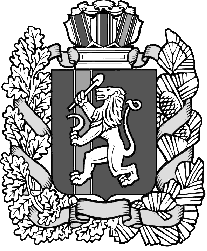 